 NEW specials for summer at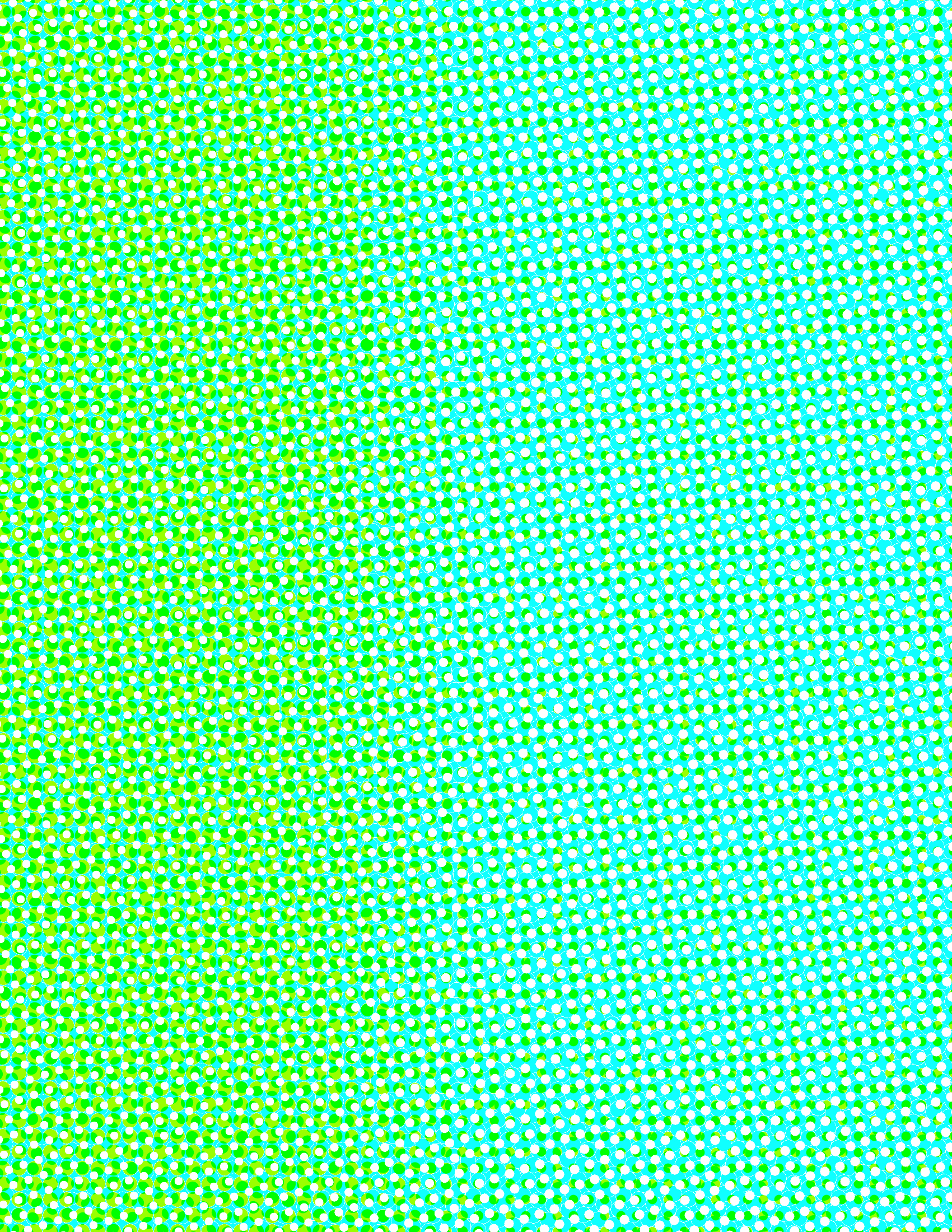 our place